МОБУ Новобурейская СОШ №1, Бурейский район, Амурская областьРазработка урока математики в 5 классе по теме«Обыкновенные дроби»(Урок – полёт)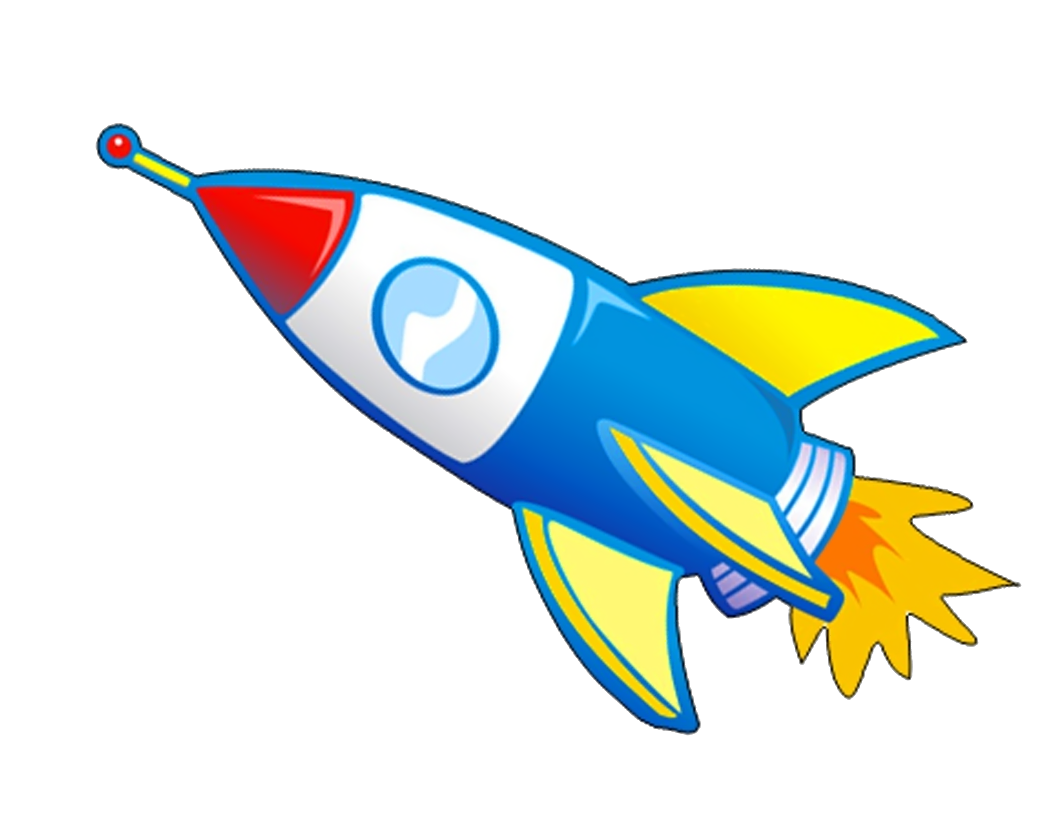 Выполнила: Онищук Елена Маратовна, учитель математикиМОБУ Новобурейской СОШ №1Бурейского района Амурской области2016 годНазвание урока: «Миссия выполнима»Цель: систематизация умений, навыков определения вида дробей, их сравненияЗадачи:Провести диагностику выявления уровня подготовленности детей к восприятию дальнейшего материала.Учить применять знания в практической ситуации, формировать отношение ответственности к полученному заданию.Развитие познавательного интереса, творческих способностей, выработать самооценку в выборе пути, критерии оценки своей работы, формировать положительный мотив учения, развитие умений учебно-познавательной деятельности.Содержание темы: Данная тема по программе любого действующего учебника по математике из Федерального комплекта.Тип урока: Урок обобщения и систематизации, проводимый в форме урока – полёта.Организационные формы общения:групповая;индивидуальная;коллективная.Структура урока:Мотивационная беседа, с последующей постановкой цели урока (игровой замысел).Входной контроль – игровые действия, в процессе которых происходит актуализация опорных знаний.Игровые действия, в процессе которых раскрывается познавательное содержание; происходит воспроизведение и коррекция учебных знаний.Итог игры, подведение итогов урока.Домашнее задание.Оборудование:1. Видеомагнитофон с записью фрагмента;2. Перфокарты на каждого ученика;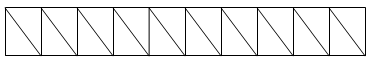 3. Рисунок Солнца и лучей на каждого ученика;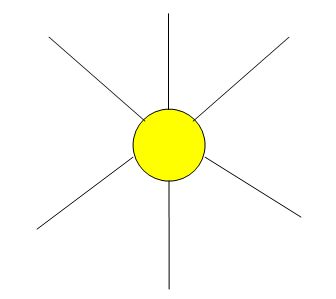 4. Цветные карандаши;5. Магнитофон со звуками Земли (шум прибоя, щебет птиц и т.д.);6. Листочки с записями вопросов по теме;7. На доске рисунок ракеты, бумажные звезды;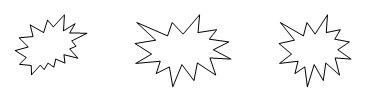 8. Лист настроения для каждого ученика. (изображены лица с различным выражением: улыбающееся, грустное, без эмоций).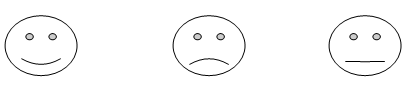 На доске записан план урока:Допуск к полету.Ликбез.Гость на корабле!Вспомним о Земле.Сотворим! (Взгляд их космоса).Солнечный бенефис.Мягкая посадка.Ход урока1. Орг. момент. - Здравствуйте, дети! Садитесь. Проверим нашу готовность к уроку. Запишите в тетрадях число, классная работа. У каждого из вас на парте лежит лист настроения. Я прошу вас на этом листе отметить личико человечка, настроение которого совпадает с вашим. Лист отложите на край парты, и начнем урок.2. Постановка темы урока. - Сегодня на уроке мы отправимся в космический полет, в котором вам понадобятся ваши знания по математике, умение сравнивать дроби и определять их вид. Наша миссия заключается в том, что мы должны совершить виток вокруг Солнца, провести исследования, связанные с его лучами и вернуться на Землю, совершив, по возможности, мягкую посадку. Я уверена, что наша миссия выполнима.Устная работа. - Чтобы попасть на корабль мы должны получить допуск к полету, а для этого вспомнить некоторые правила: - Что такое дробь? - Что показывает числитель дроби?- Что показывает знаменатель дроби? - Какие виды дробей Вы знаете? - Какую дробь называют правильной? - Какую дробь называют неправильной? - Может ли правильная дробь быть больше единицы? - Всегда ли неправильная дробь больше, чем единица? - Как сравнить две дроби, одна их которых правильная, а другая неправильная? - Как сравнить две дроби с одинаковым знаменателем? (Дети с доски снимают звезды, читают вопрос, написанный на обратной стороне и отвечают на него. Класс оценивает ответ. По окончании этой работы на доске появляется девиз урока). Прикрепить девиз. (Будем учиться, будем расти, к звездам далеким проложим пути).- Допуск получен и полет начался.- Ликбез – это посещение планеты «Ликбез». (Ликвидация безграмотности). Нужно правильно прочитать следующие записи и дать объяснение выделенным дробям: 3/4, 11/10, 6/12, 3/1000, 5/247, 3/8, 9/5, 8/9, 7/14. (Дети объясняют смысл дроби, говорят к какому виду относится эта дробь).5. Гость на корабле! - Сегодня на уроке у нас гость. Это учитель из г. Санкт- Петербурга Анатолий Арсеньевич Окунев. Он хочет поделиться с вами своими знаниями. Давайте его послушаем. (см. видеозапись на кассете, Окунев А.В.)- Давайте, опираясь на рекомендации педагога, докажем, что 10/20 = 1/2. (Один человек из класса выполняет доказательство на доске, остальные – в тетради).Физминутка. - Все космонавты, находясь в космосе, очень скучают по дому, по родной планете. Мы сейчас послушаем звуки нашей планеты и попробуем определить, что это за звуки. (Релаксация - рассвет у моря). (Сделать несколько упражнений). Включить магнитофон со звуками шума волн пения птиц.Сотворим! - На нашем космическом корабле работает художественная мастерская. Каждому ряду предстоит выполнить задание: изобразить «портрет» дроби. Для первого ряда дробь 3/10, для второго – 7/10, для третьего – 5/10. У вас на партах есть «холст», на котором вы будете работать. (Дети, в течение 1-2 минут, изображают дробь. Создается «портрет» дроби и оформляется персональная выставка каждого ряда, т.е. учитель на листы формата А3  приклеивает получившиеся «портреты» дробей). Посмотрите, какая удивительно красивая получилась у нас выставка! А назовем мы ее «Взгляд из космоса»(Показать получившиеся портреты, отметить наиболее удачные)- Молодцы! Мы справились с очередным этапом!Солнечный бенефис. - Мы в математическом космическом полете, и поэтому Солнце тоже математическое и лучи у него не просто лучи, а числовые лучи. Чтобы наша миссия была выполнена, нужно дроби, изображенные на звездах расположить правильно на солнечных числовых лучах. Таким образом, мы совершим виток вокруг Солнца и сможем лететь домой.3/4, 1/4, 6/4, 5/4, 2/4, 4/4. (для выполнения задания ученики по-очереди выходят к доске и на готовом шаблоне солнечных лучей отмечают расположение указанных дробей, поясняя свой выбор).- Сделайте вывод о взаимном расположении дробей и сравните их. (Дети делают выводы). Итак, МИССИЯ ВЫПОЛНЕНА!!! Летим домой!Самостоятельная работа. - Чтобы посадка была мягкой необходимо поработать с перфокартами, которые находятся на партах. Задание - сравнить дроби. (Задание выполняется по вариантам. Дети выполняют задание под копирку и сдают оригинал работы. Проверка по готовому эталону. Время выполнения примерно 3 – 4 минуты).  Итог урока. Сначала подводят итог ученики, а потом, при необходимости, дополняет учитель. Отметка в листе настроения. (2-3 минуты). Домашняя работа. (1 минута). - Сочинить стих о сегодняшнем полете или дополнить рифмы до стихотворения.Летали;Знали;Учили;Повторили;Решать;На пять.Резерв.Одна тысячная километра – это …Одна триста шестьдесят пятая года – это …Одна двадцать четвертая суток – это …Одна шестидесятая часа – это …Одна двенадцатая года – это …Две шестидесятых минуты – это …